?АРАР                                                                       РЕШЕНИЕОб участие сельского поселения Бельский сельсовет муниципального района Гафурийский район Республики Башкортостан в проекте реализации Программы поддержки местных инициатив в с. Инзелга по  капитальному ремонту здания СДК с. Инзелга.    На основании Постановления Правительства Республики Башкортостан от 08.06.2016г. №230 « О реализации на территории Республики Башкортостан проектов развития общественной инфраструктуры, основанных на местных инициативах», Совет сельского поселения Бельский сельсовет муниципального района Гафурийский район Республики Башкортостан двадцать седьмого созываРЕШИЛ:Сельскому поселению Бельский сельсовет муниципального района Гафурийский район Республики Башкортостан принять участие в Программе поддержке местных инициатив в Республики Башкортостан по проекту: капитальный ремонт здания СДК с. Инзелга.Инициативной группе подготовить и направить необходимый пакет документов для участия в  Программе поддержке местных инициатив в Республики Башкортостан по проекту: капитальный ремонт здания СДК с. Инзелга.Настоящие решение обнародовать на стенде в здание администрации и на официальном сайте сельского поселения Бельский сельсовет муниципального района Гафурийский район Республики Башкортостан.   Глава сельского поселения                                                          Ахмеров Ю.З.                                                            с. Инзелга№157-208з                                                                                                                                       от 15.10.2018 г.БАШ?ОРТОСТАН РЕСПУБЛИКА№Ы;АФУРИ РАЙОНЫМУНИЦИПАЛЬ РАЙОНЫНЫ*БЕЛЬСКИЙ АУЫЛСОВЕТЫ АУЫЛ БИЛ"М"№ЕСОВЕТЫ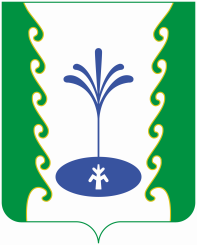 СОВЕТСЕЛЬСКОГО ПОСЕЛЕНИЯБЕЛЬСКИЙ СЕЛЬСОВЕТМУНИЦИПАЛЬНОГО РАЙОНА ГАФУРИЙСКИЙ РАЙОН РЕСПУБЛИКИ БАШКОРТОСТАН